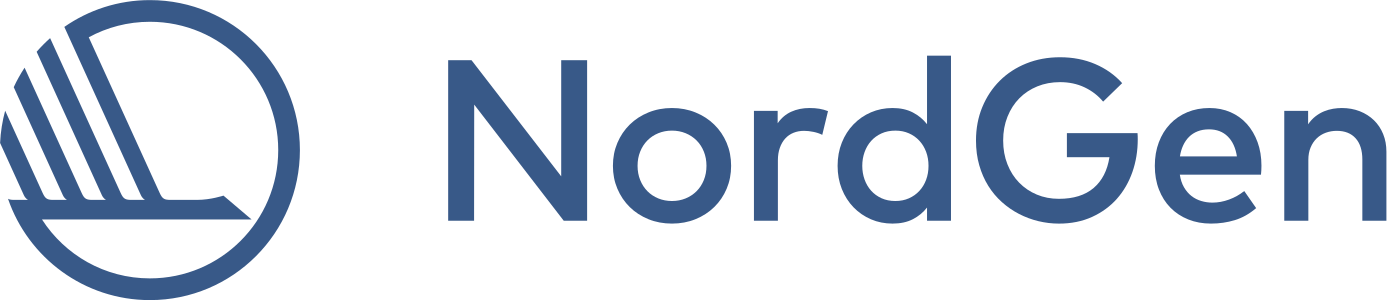 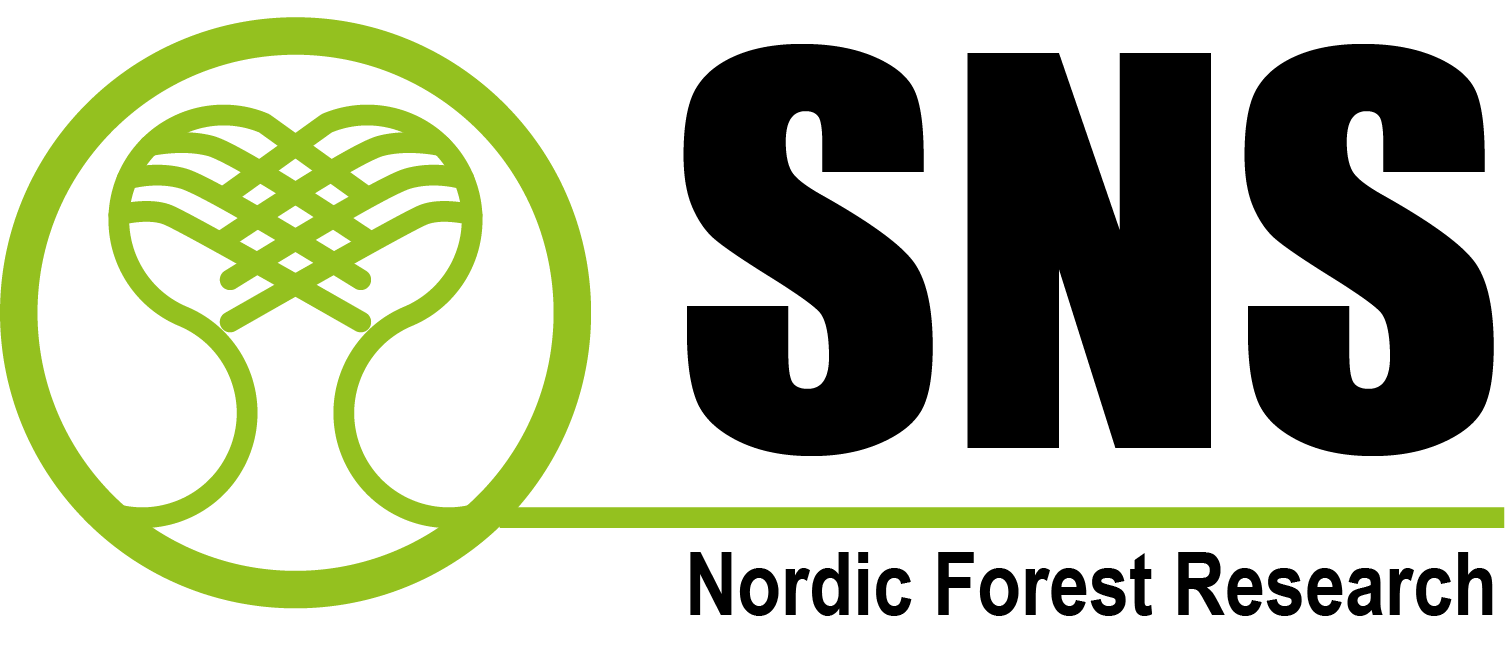 Application for joint NordGen Forest-SNS scholarships for 2018Please note that the size of text sections in the form can be adjusted if needed. The application should be sent to:NordGen Forest: forest@nordgen.orgThe application should be max 4 pages
NordGen Forest ScholarshipP.O. Box 115, NO-1431 ÅsNorway	Phone:  +47 45 22 70 21E-mail: forest@nordgen.org1. Application title:
   2. Applicant: Name, Organisation, position, address, telephone, e-mail3.Previously received a NordGen Forest scholarship? (Yes/No)If yes, please indicate for which purpose4. Aim of the activity:5. Time and place for activities:6. How does the application/activity relate to NordGen Forest field of work? www.nordgen.org/forest 7.Please indicate if the application/activity is connected to any other ongoing Nordic forest project or activity:8.How does the application/activity contribute to common Nordic benefit?9.Expected outcome of the activity?10. Specification of expenses  (travel costs, meeting costs, running expenses, etc.)Expenses        AApplied amount (NOK)          BSelf-financing (NOK), if any10. Specification of expenses  (travel costs, meeting costs, running expenses, etc.)10. Specification of expenses  (travel costs, meeting costs, running expenses, etc.)10. Specification of expenses  (travel costs, meeting costs, running expenses, etc.)10. Specification of expenses  (travel costs, meeting costs, running expenses, etc.)10. Specification of expenses  (travel costs, meeting costs, running expenses, etc.)10. Specification of expenses  (travel costs, meeting costs, running expenses, etc.)SumSumTotal sum (A + B) Total sum (A + B) Total sum (A + B) 11.Applicant signature, place and date…………….…………………....     ……………………… ………           …………………………….     (signature)                                                 (place)                                          (day / month / year)11.Applicant signature, place and date…………….…………………....     ……………………… ………           …………………………….     (signature)                                                 (place)                                          (day / month / year)11.Applicant signature, place and date…………….…………………....     ……………………… ………           …………………………….     (signature)                                                 (place)                                          (day / month / year)11.Applicant signature, place and date…………….…………………....     ……………………… ………           …………………………….     (signature)                                                 (place)                                          (day / month / year)